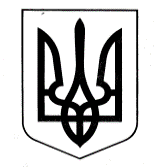  УКРАЇНАУПРАВЛІННЯ ОСВІТИСАФ’ЯНІВСЬКОЇ СІЛЬСЬКОЇ РАДИ ІЗМАЇЛЬСЬКОГО РАЙОНУ ОДЕСЬКОЇ ОБЛАСТІОЗЕРНЯНСЬКИЙ ЗАКЛАД ЗАГАЛЬНОЇ СЕРЕДНЬОЇ СВІТИ НАКАЗ31.08.2022 р.                                                                                                   №113/О                                                                                                   Про встановлення пропускного режиму в закладі освітиНа виконання Постанови КМУ від 24 червня 2022 року №711 «Про початок навчального року під час дії правового режиму воєнного стану в Україні», Законів України «Про освіту», «Про охорону праці», з метою створення безпечного освітнього середовища, а саме попередження не проникнення сторонніх осіб та небезпечних предметів, своєчасного виявлення та попередження надзвичайних ситуаційНАКАЗУЮ:Посилити в закладі освіти з 1 вересня 2022 р. заходи безпеки.Запровадити пропускний режим з 1 вересня 2022 р. Заборонити входити до приміщення закладу освіти та пришкільної території постороннім особам.Посилити карантинні заходи, не допускаючи проникнення до закладу посторонніх осіб з 01.09.2022р.Призначити заступника директора з АГЧ Бойнегрі О.І. відповідальною за організацію і контроль пропускного та внутрішнього режимів. Черговому працівнику закладу освіти вести журнал відвідування закладу освіти осіб, причетних до організації освітнього процесу.Класним керівникам 1-11 класів довести до відома учнів та їх батьків наказ про організацію пропускного режиму. 01.09.2022 р.Контроль за виконанням наказу залишаю за собою.Директор      __________      Оксана ТЕЛЬПІЗЗ наказом ознайомлені: 	__________	О.І. Бойнегрі